Drodzy Rodzice!Dziękujemy za tak owocną współpracę i za zdjęcia naszych Pszczółek, które wywołują uśmiech na naszych twarzach  Tęsknimy!Tymczasem rozpoczynamy kolejny tydzień nauki na odległość – świetnie Wam to wychodzi!W tym tygodniu utrwalimy nasze informacje dotyczące tradycji wielkanocnych, przypomnimy sobie zasady kulturalnego zachowania się przy stole oraz spróbujemy odkryć różnice między świątecznymi zwyczajami regionalnymi.No to - Start!Poniedziałek – 06.04 – Przygotowanie do świątZestaw ćwiczeń porannych do codziennego wykonywania:„Witamy się” – powitanie w parze dziecko + rodzic, witamy się różnymi częściami ciała, np. dłońmi, łokciami, piętami, nosami, pośladkami, za każdym razem mówiąc „cześć” lub „witaj”,„Poranek na wsi” – dziecko leży na brzuchu z rękami pod głową, na umówiony dźwięk, np. klaśnięcie rodzica, następuje rozprostowanie rąk i uniesienie ich wraz z nogami nad podłogę, „Koniki” – bieg w miejscu, uderzanie piętami o pośladki,„Koty się budzą” – klęk podparty, dolny odcinek kręgosłupa „wpychamy” mocno w podłogę, aby stał się w tym miejscu wklęsły. Głowę podnosimy. Na hasło „koci grzbiet” górny odcinek kręgosłupy „wypychamy” w górę tak, aby powstał swego rodzaju garb, głowę chowamy między ramionami. „Sadzimy w polu” – pozycja stojąca w rozkroku, skłon do prawej nogi, wyprost, skłon do lewej nogi, wyprost. Powtórzenie 4 razy. „Króliki skaczą” – przeskakiwanie nad kartką papieru złożoną na pół z prawej strony na lewą i z powrotem Idą kaczki” – marsz na ugiętych nogach. „Idą krowy” – marsz na czworaka. „Zwierzęta piją wodę” – skłony do przodu z pozycji siadu skrzyżnego (nogi na kokardkę) w kierunku rozłożonej na podłodze kartki tak, aby dotknąć czołem podłogi. „Zwierzęta do stodoły” –Dzieci naśladują chód wybranych przez rodzica zwierząt z wiejskiego podwórka. Na ustalony dźwięk, np. 1 klaśnięcie siadają w siadzie skrzyżnym w wyznaczonym miejscu. Na inny dźwięk, np. 2 klaśnięcia lub gwizdnięcie wstają i spacerują dalej. Powtórzenie 4 razy. Bajeczka wielkanocna - Rodzic zaprasza dziecko do wysłuchania opowiadania, wręczając mu kartkę i ołówek. Tłumaczy, żeby postarało się zapamiętać kogo budziło słońce i w jakiej kolejności, żeby móc to narysować.Bajeczka wielkanocnaAgnieszka GalicaWiosenne słońce tak długo łaskotało promykami gałązki wierzby, aż zaspane wierzbowe Kotki zaczęły wychylać się z pączków. − Jeszcze chwilkę – mruczały wierzbowe Kotki – daj nam jeszcze pospać, dlaczego musimy wstawać? A słońce suszyło im futerka, czesało grzywki i mówiło: − Tak to już jest, że wy musicie być pierwsze, bo za parę dni Wielkanoc, a ja mam jeszcze tyle roboty. Gdy na gałęziach siedziało już całe stadko puszystych Kotków, Słońce powędrowało dalej. Postukało złotym palcem w skorupkę jajka – puk-puk i przygrzewało mocno. − Stuk-stuk – zastukało coś w środku jajka i po chwili z pękniętej skorupki wygramolił się malutki, żółty Kurczaczek. Słońce wysuszyło mu piórka, na głowie uczesało mały czubek i przewiązało czerwoną kokardką. − Najwyższy czas – powiedziało – to dopiero byłoby wstyd, gdyby Kurczątko nie zdążyło na Wielkanoc. Teraz Słońce zaczęło rozglądać się dookoła po łące, przeczesywało promykami świeżą trawę, aż w bruździe pod lasem znalazło śpiącego Zajączka. Złapało go za uszy i wyciągnęło na łąkę. Wielkanoc − Już czas, Wielkanoc za pasem – odpowiedziało Słońce – a co to by były za święta bez wielkanocnego Zajączka? Popilnuj Kurczaczka, jest jeszcze bardzo malutki, a ja pójdę obudzić jeszcze kogoś. − Kogo? Kogo? – dopytywał się Zajączek, kicając po łące. − Kogo? Kogo? – popiskiwało Kurczątko, starając się nie zgubić w trawie. − Kogo? Kogo? – szumiały rozbudzone wierzbowe Kotki. A Słońce wędrowało po niebie i rozglądało się dokoła, aż zanurzyło złote ręce w stogu siana i zaczęło z kimś rozmawiać. − Wstawaj śpioszku – mówiło – baś, baś, już czas, baś, baś. A to „coś” odpowiedziało mu głosem dzwoneczka : dzeń-dzeń, dzeń-dzeń. Zajączek z Kurczątkiem wyciągali z ciekawości szyje, a wierzbowe Kotki pierwsze zobaczyły, że to „coś” ma śliczny biały kożuszek i jest bardzo małe. Co to? Co to? – pytał Zajączek. − Dlaczego tak dzwoni? – piszczał Kurczaczek. I wtedy Słońce przyprowadziło do nich małego Baranka ze złotym dzwonkiem na szyi. − To już święta, święta, święta – szumiały wierzbowe Kotki, a Słońce głaskało wszystkich promykami, nucąc taką piosenkę: W Wielkanocny poranek 			Robiąc miny słodkie, Dzwoni dzwonkiem Baranek, 		Już wyjrzały z pączka, A Kurczątko z Zającem 			Siedzą na gałązkach. Podskakują na łące. 			Kiedy będzie Wielkanoc Wielkanocne Kotki, 			Wierzbę pytają. Rodzic zaprasza dziecko do rozmowy na temat tekstu opowiadania, przykładowe pytania:Kogo najpierw obudziło słońce?Kto był drugi? Kto trzeci?Dlaczego słońce budziło bazie, kurczaka, zajączka i baranka?Jakie święto zbliża się do nas wielkimi krokami?Jak przygotowujemy się do Świąt Wielkanocnych?Jakie znacie tradycje Świąt Wielkanocnych?Zabawa muzyczno – taneczna „Kaczuchy” – link https://www.youtube.com/watch?v=Y3v8X0pBJmQSymbole wielkiej nocy – zabawa językowa z wykorzystaniem wyciętych liter z alfabetu (załącznik 1). Rodzic mówi dziecku wyraz związany z Wielkanocą, a zadaniem dziecka jest wskazać z alfabetu literę, która odpowiada pierwszej głosce wyrazu (przypominamy, że głoska to to, co słyszy ucho, a litera to to, co widzi oko) i położyć ją w wyznaczonym miejscu. Wyrazy rodzic odczytuje w następującej kolejności: piłka, igła, sok, ananas, noga, koło, aparat. Po poprawnym ułożeniu wszystkich pierwszych literek dziecko próbuje samodzielnie odczytać hasło: PISANKA. Zadanie w książce:	 s. 40a – dorysowywanie brakujących części palmy i pisanki;s. 40b – przeliczanie sylab w zdaniach, zapisywanie ich liczby, przeliczanie bazi, rysowanie „po tyle samo”;Życzymy Wam mnóstwo wytrwałości i pogody ducha na kolejny tydzień!Pani Ania  Pani Emilka Załącznik 1kolorowanka dla chętnych 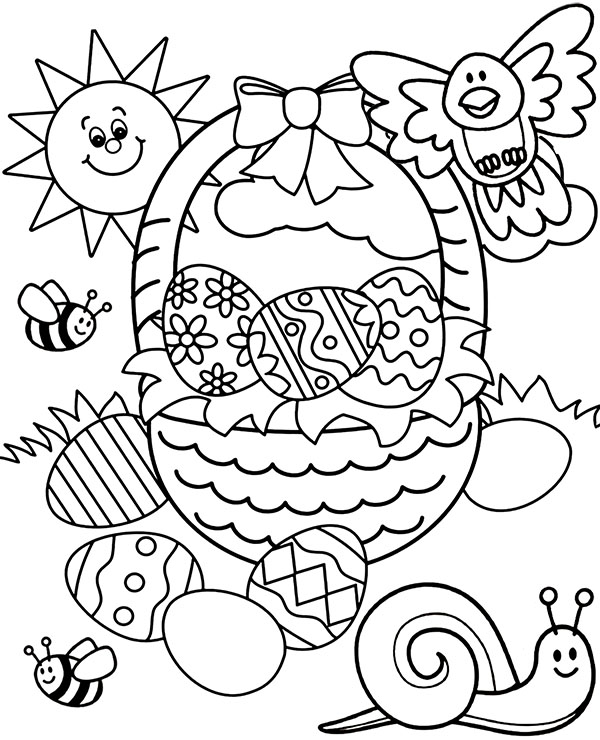 APBIAKNSMR